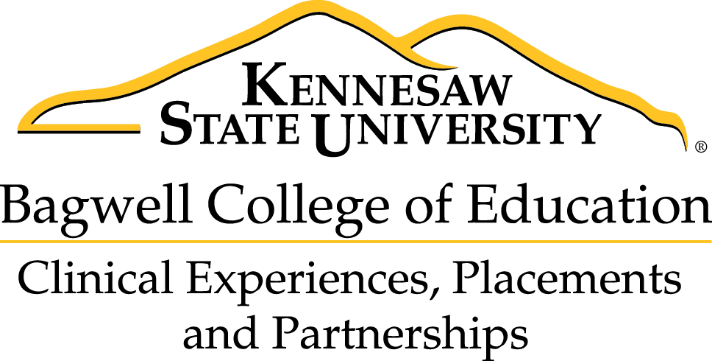 TO: 	 	Collaborating Teachers  FROM: 	Clinical Experiences, Placements & Partnerships RE: 	 	Nominations for Outstanding Student Teacher Each semester, the office of Clinical Experiences, Placements and Partnerships (CEPP) presents an award to the Outstanding Student Teacher. The process for selecting the Outstanding Student Teacher is as follows:  Mentor Teachers and Collaborating Teachers nominate students deserving of the award and return the nominations to CEPP. Nominations are forwarded to a selection committee composed of faculty representing the different teacher education program areas. The Selection Committee selects the Outstanding Student Teacher for the semester and presents an award at the Closing Seminar each term.  Attached you will find a nomination form.  The application process requires that you frame your nomination using the outcomes from our Conceptual Framework. If you feel that your student teacher is deserving of this honor, please complete the form and email it as an attachment to fieldawards@kennesaw.edu no later than Thursday, March 12, 2020 If you have questions about the KSU award process, please contact CEPP.  Thank you,Donna FitzgeraldAssistant DirectorClinical Experiences, Placements & PartnershipsKennesaw State University585 Cobb Avenue NWSuite 1002 MD 0115Kennesaw, GA 30144470 578-2236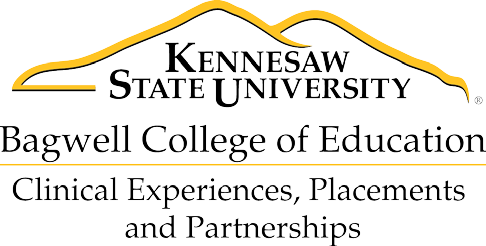 OUTSTANDING STUDENT TEACHER NOMINATIONPLEASE USE THIS FORM TO COMPLETE YOUR NOMINATIONStudent Teacher being nominated: 	University Supervisor 	Name/Position of Person submitting nomination  	School 		4.   Subject/Grade Level 	Please type the reasons you feel this student teacher should be named the Outstanding Student Teacher. Please organize your comments by content knowledge, pedagogy, and collaboration to align with our Conceptual Framework. Any supporting materials should be scanned and submitted electronically with this form. (ex., pictures) to fieldawards@kennesaw.edu.  Deadline to submit nomination is Thursday, March 12, 2020.Overview/IntroductionContent KnowledgePedagogyCollaborationSummary